Організаційна робота вчителя на період карантину 
з 26.04.21 по 30.04.21 року Комунального закладу «Харківська санаторна школа № 11»
Харківської обласної ради у відповідності до розкладу уроків
1-Б клас№
з/пПредметДатаТема урокуОн-лайн ресурс, який використовуєтеПОНЕДІЛОКПОНЕДІЛОКПОНЕДІЛОКПОНЕДІЛОКПОНЕДІЛОК1Я досліджую світ26.04Чим славиться Україна на весь світПідручник с. 85Зошит с. 54https://www.youtube.com/watch?v=NoZ62G9ZrPs&t=29s&ab_channelhttps://www.youtube.com/watch?v=8xxGts7ff98&ab_channel2Іноземна мова26.04Читаємо разом. Що я відчуваю.Читати слова p.101 зошитhttps://www.youtube.com/watch?v=4vaLo9Jtvjw3Музичне мистецтво26.04Великодні писанкиПідручник «Мистецтво» О.Калініченко,с.100-101.Співати знайомі пісні. https://www.youtube.com/watch?v=C-BGIeyAipA&ab_channel(пісня)https://www.youtube.com/watch?v=fhQ0gVQ31Hs&ab_channel(урок)4Фізична культураФізична культураФізична культураФізична культура5Навчання грамоти26.04Закріплення звукового значення вивчених букв. Читання складів, слів, речень, текстів.Робота з дитячою книжкою.
Прочитати оповідання В. Сухомлинського «Як хлопці мед поїли»Посилання на оповідання
https://derevo-kazok.org/jak-hlopci-med-poyili-vasil-suhomlinskij.htmlВІВТОРОКВІВТОРОКВІВТОРОКВІВТОРОКВІВТОРОК1Я досліджую світ27.04Звідки беруться олія та медПідручник с.86-87Зошит с.55https://www.youtube.com/watch?v=kMXEeL9Pe8w&ab_channelhttps://www.youtube.com/watch?v=HqpC56VgBSo&ab_channelhttps://www.youtube.com/watch?v=Oec-Jym5_rA&ab_channel2Фізична культураФізична культураФізична культураФізична культура3Математика27.04Додавання виду 43 + 20, 43 + 2.Підручник с.104, письмово № 3,5https://www.youtube.com/watch?v4Іноземна мова(англійська)27.04Читати-це цікаво. У зоопарку.\ Повторити алфавіт.Читати в підручниках Р.100-101https://www.youtube.com/watch?v=NUw6VNxkAsEhttps://www.youtube.com/watch?v=NUw6VNxkAsE5Навчання грамоти27.04Вірш-безконечник «Почнімо з кінця». Опрацювання вірша «Сонце звуки сіє». Повторення літер українського алфавіту. 
Підручник с. 78-79https://www.youtube.com/watch?v=ch8WbaSoBKs&ab_channel=HEYCLAYhttps://www.youtube.com/watch?v=ctq06RCPuCY&ab_channelСЕРЕДАСЕРЕДАСЕРЕДАСЕРЕДАСЕРЕДА1Я досліджую світ28.04У літню пору. Ознаки літаПідручник с. 89-90Зошит с. 56https://www.youtube.com/watch?v  

https://www.youtube.com/watch?v

https://www.https://www.youtube.com/watch?v=4U42YPYgvhQ&ab_channel3Математика28.04Додавання виду 43 + 20, 43 + 2.Зошит с.504Навчання грамоти28.04Написання малих і великих літер українського алфавіту.
Записати у зошит усі букви алфавіту.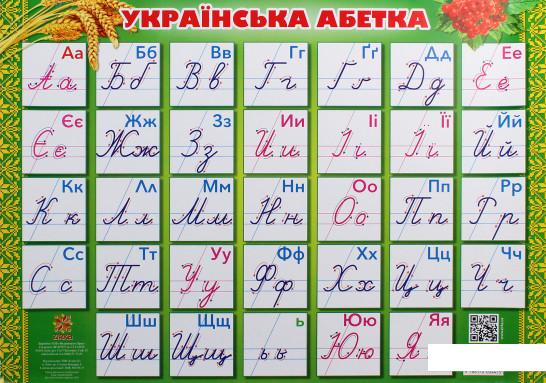 5Дизайн і технології28.04Люби і бережи природу. Аплікація «Метелик».
Альбом с. 56-60ЧЕТВЕРЧЕТВЕРЧЕТВЕРЧЕТВЕРЧЕТВЕР1Навчання грамоти29.04Ознайомлення з підручником «Післябукварик». Вправи для розвитку навички читання. Опрацювання твору «Книжковечір». Відповідати на запитання.
Післябукварик с.4-5https://www.youtube.com/watch?v=CRLpq1Ke8a8&ab_channel=LearningUa2Математика29.04Додавання виду 30 + 26, 3 + 26.Підручник с.105, письмово № 5, 64Навчання грамоти29.04Абетка. Звуки і букви. Записати слова за абеткою.
Післябукварик с. 6-7https://www.youtube.com/watch?v=8hWBr6f9x8k&ab_channel=LearningUa4ОТМ29.04Як створюють мистецтво.
Альбом с. 73 - 75https://www.youtube.com/watch?v=qsxN6PDeRMo&ab_channelП’ЯТНИЦЯП’ЯТНИЦЯП’ЯТНИЦЯП’ЯТНИЦЯП’ЯТНИЦЯ1Фізична культураФізична культураФізична культураФізична культура2Математика30.04Додавання виду 30 + 26, 3 + 26.Зошит с. 513Навчання грамоти30.04Опрацювання твору «Діти з бешкетної вулиці» А. Ліндгрен.
Післябукварик с. 8-9, відповісти на питання4Навчання грамоти30.04Голосні звуки. Склад. Наголос. Слова близькі за значенням.
Післябукварик с.10 -11https://www.youtube.com/watch?v=KcfGAVFn_40&ab_channel=LearningUa 

https://www.youtube.com/watch?v=cw_u-b9fqCs&ab_channel5Російська мова30.04Звуки речи. Гласные и согласные звуки.
Учебник с.98 - 101https://www.youtube.com/watch?v %B0BilimLand

https://www.youtube.com/watch?v